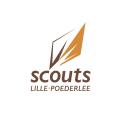 Maandplannign februari ‘19Zondag 3 februari:Dit weekend is het geen vergadering omdat de leiding samen op skivakantie isZondag 10 februari:Dit weekend is de leiding spijtig genoeg nog altijd op skivakantie dus is het ook geen vergaderingZondag 17 februari:Naar jaarlijkse gewoonte gaan we met heel de groep schaatsen. Jullie worden om half 10 verwacht aan de scouts en mogen terug worden opgehaald om 12u in bloso herentals.Zondag 24 februari:Deze zondag gaan we met vuur spelen...Breng allemaal jullie creative zelf meeOm half 2 aan het heem!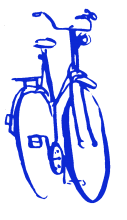 